RFQ Title:  Supply and Delivery of One or More Backhoe LoadersRFQ No.:  1220-040-2023-008CONTRACTORLegal Name: 		_____________________________________________________Contact Person and Title:		Business Address:		Business Telephone:		Business Fax:		Business E-Mail Address:		TO:CITY OF SURREYCity Representative:	Sunny Kaila, Manager, Procurement ServicesEmail:	purchasing@surrey.caIf this offer is accepted by the City, such offer and acceptance will create a contract as described in:the RFQ;the specifications of Goods set out above and in Schedule A;the General Terms and Conditions; andthis Quotation; andother terms, if any, that are agreed to by the parties in writing.Capitalized terms used and not defined in this Quotation will have the meanings given to them in the RFQ.  Except as specifically modified by this Quotation, all terms, conditions, representations, warranties and covenants as set out in the RFQ will remain in full force and effect.I/We have reviewed the RFQ Attachment 1 – Draft Quotation Agreement - Goods.  If requested by the City, I/we would be prepared to enter into that Agreement, amended by the following departures (list, if any):Section			Requested Departure(s) / Alternative(s)	Please State Reason For Departure(s):Changes and Additions to Specifications:In addition to the warranties provided in Attachment 1 – Quotation Agreement - Goods, this Quotation includes the following warranties:I/We have reviewed the RFQ Attachment 1 – Quotation Agreement - Goods, Schedule A – Specifications of Goods.  If requested by the City, I/we would be prepared to meet those requirements, amended by the following departures (list, if any):Section			Requested Departure(s) / Alternative(s) / Additions	Please State Reason For Departure(s):Fees and PaymentsContractors are encouraged to submit pricing based on the most recently available model year. The City will allow pricing adjustments based on price changes from the manufacturer. The Contractor will be expected to provide factory invoices to justify increases. As part of their Quotation, Contractors should submit Schedule B-1 – Preferred Technical Specifications Response Form by completing the spreadsheet’s third right-most columns.The Contractor offers to supply to the City of Surrey the Goods and Services for the prices plus applicable taxes as follows:Year, Make & Model:		Pricing (all costs to meet the preferred specifications and shall be included in the following delivered prices): The completed unit shall be delivered within 		 days after receipt of Purchase Order.Manufacturer’s Warranty, State Warranty: 	_	Warranty repairs shall be performed at: 		In addition to the warranties provided in the Draft Quotation Agreement, this Quotation includes the following warranties:Please provide details and costs of available options available for this unit (add additional pages as needed):Time Schedule:Contractors should provide an estimated schedule, with major item descriptions and times indicating a commitment to provide the Goods and perform the Services within the time specified (use the spaces provided and/or attach additional pages, if necessary). Staggered delivery of units is acceptable permitted that Contractors approximate the quantity, and year and quarter the units are anticipated to be delivered in. MILESTONE DATES __________________________________Experience, Reputation and Resources:Contractor's relevant experience and qualifications in delivering Goods and Services similar to those required by the Agreement (use the spaces provided and/or attach additional pages, if necessary):Contractor's references (name and telephone number) (use the spaces provided and/or attach additional pages, if necessary).  The City's preference is to have a minimum of three references.  Previous clients of the Contractor may be contacted at the City’s discretion.Contractors should identify and provide the background and experience of all key personnel proposed to provide the Goods and Services (use the spaces provided and/or attach additional pages, if necessary):Key PersonnelContractors should identify and provide the background and experience of all sub-contractors and material suppliers proposed to undertake a portion of the Goods and Services (use the spaces provided and/or attach additional pages, if necessary):I/We the undersigned duly authorized representatives of the Contractor, having received and carefully reviewed the RFQ including without limitation the draft Agreement submit this Quotation in response to the RFQ.CONTRACTORI/We have the authority to bind the Contractor.(Legal Name of Contractor)(Signature of Authorized Signatory)	(Signature of Authorized Signatory)(Print Name and Position of Authorized Signatory)	(Print Name and Position of Authorized Signatory)SCHEDULE B-1 – PREFERRED TECHNICAL SPECIFICATIONS RESPONSE FORMThe specification herein states the preferred requirements of the City of Surrey. All Quotations shall be regular in every respect. Unauthorized conditions, limitations, or provisions may be cause for rejection. The City of Surrey will, at its discretion, consider as "irregular" or "non-responsive" any Quotation not prepared and submitted in accordance with the RFQ document and specification, or any Quotation lacking sufficient technical literature to enable the City to make a reasonable determination of compliance to the specification.It shall be the Contractor's responsibility to carefully examine each item of the specification. Failure to offer a completed Quotation or failure to respond to each section of the technical specification may cause the Quotation to be rejected without review as "non-responsive". All variances, exceptions and/or deviations from the preferred specification shall be fully described in the appropriate section.Note: Contractors are directed to list complete manufacturers’ details of model proposed in the right-side column under manufacturers’ specifications.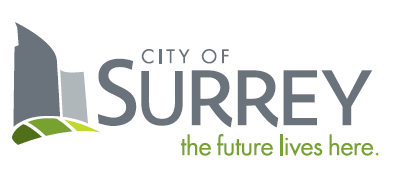 SCHEDULE B – FORM OF QUOTATIONF.O.B.DestinationPayment Terms:A cash discount of ____% will be allowed if invoices are paid within ___ days, or the ___ day of the month following, or net 30 days, on a best effort basis.Payment Terms:A cash discount of ____% will be allowed if invoices are paid within ___ days, or the ___ day of the month following, or net 30 days, on a best effort basis.Ship Via:Freight PrepaidItemItem Name(Description and Specifications)QuantityUnit Price(CDN $)1.Rubber Tired 4WD Backhoe/Loader1$2Auto Grease Unit1$CURRENCY: All Pricing in Canadian DollarsCURRENCY: All Pricing in Canadian DollarsSubtotal:$CURRENCY: All Pricing in Canadian DollarsCURRENCY: All Pricing in Canadian DollarsGST (5%):$CURRENCY: All Pricing in Canadian DollarsCURRENCY: All Pricing in Canadian DollarsPST (7%):$CURRENCY: All Pricing in Canadian DollarsCURRENCY: All Pricing in Canadian DollarsTotal Price:$Pricing is firm until (state date):Pricing is firm until (state date):ACTIVITYSCHEDULE IN ___________SCHEDULE IN ___________SCHEDULE IN ___________SCHEDULE IN ___________SCHEDULE IN ___________SCHEDULE IN ___________SCHEDULE IN ___________SCHEDULE IN ___________SCHEDULE IN ___________SCHEDULE IN ___________12345678910Name:Experience:Dates:Project Name:Responsibility:Description of Goods & ServicesSub-Contractors & Material Suppliers NamesYears of Working with ContractorTelephone Number and EmailPreferred SpecificationsYes(Circle)No(Circle)Manufacturers’ Specifications of Equipment Offered. Contractor to indicate compliance or deviation with specifications below.MACHINE MAKE MODELMACHINE MAKE MODELMACHINE MAKE MODELMACHINE MAKE MODELState make and modelYNThe machine shall be the current model, and shall be 2023 model year, older models or demonstration machines are not acceptable. State year of backhoe.YNOperating weight with full fuel tank, standard equipment including ROPS cab, 4N1 bucket, extend hoe with 24” bucket, including additional counterweight, will be stated in lbs. The machine operating weight to be no less than 19,500 lb YNENGINEENGINEENGINEENGINEFour cylinder, turbocharged, isolation mounted diesel engine, should be designed and built by the machine manufacturer.YNEngine shall be certified to EPA Tier 4 final emissions or betterYNState engine displacement YNEngine will be rated net peak power should be no less than 110 hpYNEngine should develop at least 335 lb-ft net torque at 1400 rpmYNEngine daily check points will be accessible from ground level and shall be grouped in one location on the machineYNEngine will have a serpentine belt with automatic belt tensioner reducing required maintenance.YNUnder-hood engine air cleaner will be dry type, dual element with evacuator valve, restriction sensor and in-cab warning light.YNThe backhoe should have an under-hood muffler with curved end exhaust stack-end black (not chrome) exhaust stackYNThe backhoe will have a tilt hood for easy engine access YNPrimary fuel filter shall have no more than 30-micron rated primary filter with water separatorYNSecondary fuel filter shall have no more than a 4-micron rated filterYNEngine will be equipped with a water-in-fuel sensorYNCOOLINGCOOLINGCOOLINGCOOLINGEngine coolant should be rated to -40 degrees (-40C)YNThe backhoe will be equipped with an oil-to-water engine oil coolerYNUnit will have a coolant recovery tank providedYNUnit will have an electronically-controlled, variable rate suction-type fan with guard for reduced HP draw, reduced fuel consumption and quieter operationYNFoldout, hinged cooling system will allow for efficient clean out YNThe AC condenser will be swing-out for faster radiator clean-out. Remote mounted transmission and hydraulic coolers offer better air exchange and fewer stacked cores.YNThe hydraulic and transmission circuits will be water cooled YNPOWER TRAINPOWER TRAINPOWER TRAINPOWER TRAINThe transmission shall be powershift type with torque converter; clutch free; fully synchronized with minimum four forward and three reverse speedsYNThe axle will be a powershift type mechanical, front wheel drive with traction control, limited slip differential with electric on/off control.YNThe axles will be sealed to protect against contamination.YN4WD can be engaged “on the go” by the way of an electric switchYNMachine will automatically engage MFWD when brakes are applied for four-wheel brakingYNThe driveshafts will have a factory installed full guards.YNThe transmission should be isolation mounted to the mainframe to minimize shock load stressYNThe rear axle will be 100% hydraulically locking.YNThe single electric Transmission Control Lever will have gear selection fully integrated in the lever  YNTransmission oil cooler will be provided as standard equipmentYNThe backhoe shall have hydrostatic power steering with emergency manual modeYNThe machine will have a dial throttle that will allow the operator to road the machine on cruise control. Upon engagement of the brake pedal, the engine RPMs return to idleYNThe final drives will be heavy-duty outboard planetary distributing loads over four gears sealed in cooling oil bath YNThe front axle will have remote grease bank for front axle for easy access.YNThe rear axle bearings will be self-lubricating and shall not need to be greased YNThe service brakes shouldl be in or out board, wet multiple disk, self adjusting, self equalizing and hydraulically actuated for a long and trouble free life, sealed from water, mud and dust contamination.YNBrakes to be serviced without removing axlesYNThe parking brake will be independent of service brakes, spring applied, hydraulically released, wet multi-disk and sealed from water, mud and dust contamination.YNHYDRAULIC SYSTEMHYDRAULIC SYSTEMHYDRAULIC SYSTEMHYDRAULIC SYSTEMClosed centre loader hydraulicsYNHydraulic cooler will have an independent reservoir for continuous running of attachments at high ambient outside temperatures.YNThe hydraulic fittings shall have "O"-ring face seal connectors to secure a tight, leak-free sealYNHydraulic pump flow to be 42 gpm.YNThe hydraulic filter shall be no more than 7 micron and will be vertically mounted, spin on design for ease of installation and leak-free replacement.YNMachine will be equipped with auto idle to lower rpm when hydraulics are not engagedYNMachine will be equipped with Economy Mode that can be activated, to provide the maximum productivity and maximum fuel efficiency in 1st & 2nd gearsYNAn automatic bucket return-to-dig control will be standardYNHydraulic pump shall be an axial piston pump, pressure compensating, load sensingYNMachine shall be supplied with piping and flat faced hydraulic quick couplers for connecting a hoe pack – hoe back to be easily controlled by the operator along with the hydraulic “Pin Grabber”YNELECTRICALELECTRICALELECTRICALELECTRICALThe backhoe should be 12 volts negative earth with a minimum of a 160 amp alternatorYNTwo 850 CCA batteries with remote jump start terminalsYNThe machine will have blade type, multi-fused circuitsYNThe starter should have a bypass start safety coverYNCab will be pre-wired for a LED rotating beacon light and 2-way radio-ready. The beacon will have its own power supply and be switched. That exact location of the beacon will be discussed with the successful Contractor. Preferred Whelen Mini Liberty II IT9AAAAP LED beacon (roof mounted) light head.YNUnit shall be supplied with 10 LED driving/working lights, (4) front driving/working; (4) rear; (2) side lights. The front lights shall be adjustable. Halogen lights are not acceptable.YNUnit will be equipped with a Telematics system that can provide fleet management, logistics and remote diagnostics capabilities. Provide information and ongoing cost of system.YNUnit will be equipped with two front and two rear turn signal/flashing, two rear stop/tail lights and two rear reflectors. LED preferredYNCABCABCABCABUnit shall be equipped with isolation mounted modular design ROPS/FOPS cab and molded roofYNAccess to the cab shall be from the right and left side with protected, wide, rigid, self-cleaning steps and ergonomically located hand-holds.YNCoat hook, built in beverage holder, operator manual storage compartment, interior rearview mirror and two 12 volt outlets should be provided.YNAM/FM/AUX player with bluetoothYNUnit shall be equipped with illuminated electronic gauges with audible warning for: engine coolant temperature, transmission oil temperature and fuel level.YNThe monitor system shall have audible and visual warnings: engine air restriction, low voltage, engine oil pressure and temperature, hydraulic filter restriction, parking brake on/off, after treatment temperature, transmission oil temperature, fuel, hour meter and low brake pressure. The seat belt will have a digital warning. YNMachine will be equipped with a Sealed Switch Module for easy location of controls on the right-hand console and increased durabilityYNThe monitor will have an English digital monitor for diagnostics (including diagnostic messages and fault code readings), and machine information.YNMachine will be enabled with Machine Security, enabled through the monitor.YNUnit will have digital display for: engine rpm, engine hours, system voltage and hydraulic oil temperature.YNThe machine will have a cab air conditioner available from the factory.YNMachine will have lockable storage inside of the cabYNThe seat will be suspension vinyl swivel, with fully adjustable armrests and lumbar support. A cloth suspension seat option if available can be offered, YN3" retractable seat belt shall be provided – not 2”YNThe machine shall have one internal mirror and two external mounted mirrors (one either side)YNGENERAL SPECIFICATIONSGENERAL SPECIFICATIONSGENERAL SPECIFICATIONSGENERAL SPECIFICATIONSVandal protection shall cover the instrument panel. Engine hood, toolbox, hydraulic reservoir, and fuel filler shall be lockable.YNThe hood will tilt forward for ease of service operationsYNAn easy-to-read periodic maintenance and grease chart shall be posted at eye level prominently displayed on the frame.YNFuel tank capacity should be no less than 130 litres and shall be accessible from the ground.YNFluid levels should be easily checked by sight gauges, dipsticks, or overflow tankYNThe machine shall be supplied with a Groeneveld Twin 3 auto grease unit system to all grease points – provide separate pricingYNUnit shall have four built-in vehicle tiedowns, two in front and two in rear for safe transport between jobsYNThe side plate thickness on the loader boom, backhoe boom and mainframe will be 4.5 mm or greaterYNMachine will be equipped with an exterior mounted, ground level accessed and lockable storage compartmentYNOptional, replaceable, bolt-on rubber bumpers will be available to protect the grille frame for severe loading applications – please include costYNThe machine shall be supplied with Nokian TRI 2 tires in all positions, The tires may have to be supplied as a replacement to the manufacture’s standard tires which the Contractor will need to include into their Quotation price.  The Contractor will ensure tires meet the rolling circumference requires and meet the machine manufactures specifications gear ratio’s.YNBACKHOEBACKHOEBACKHOEBACKHOEThe backhoe with extendable dipper arm (retracted) will have a digging depth of 16 ftYNDigging depth with extendable dipper stick extended will be no less than 20 ft.YNExtendible dipper stick will extend no less than 48 inchesYNThe boom lift capacity at 2 feet with extendable dipperstick retracted will be no less than 3,950 lb.YNThe boom lift capacity at full height with extendable dipperstick extended will be no less than 2,700 lbYNThere shall be a swing lock pin providedYNThe stabilizer valve will be two directional, anti-drift. 5 function flow with valve on backhoe.YNThe stabilizer should have reversible pads YNState backhoe boom designYNDigging force with standard backhoe, bucket cylinder  will be at least 15,500 lb YNThe backhoe shall be equipped with a rubber bumper/linkage style boom locks to keep the backhoe from vibrating on the swing frameYNUnit will be equipped with two lever mechanical (ISO) backhoe controls.YNThe machine will be available with factory installed pilot backhoe controls with pattern-selection featureYNThe swing casting will have dual yokes: on top and on the bottomYNMachine to be supplied with, 1- 42” clean up bucket, 1 – 24” digging bucket, c/w bolt-on cutting edgeYNAll buckets will be hard surface weldedYNBuckets to come with provision for “Pin Grabber” quick couplerYNThe machine shall be supplied with hydraulically operated “Pin Grabber” quick couplerYNThe “Pin Grabber” shall have rated lifting hook with safety latch (G80 or similar) rated not less than the lifting capacity of the machine fixed to the pin grabberYNLOADERLOADERLOADERLOADERLift Capacity with 4N1 bucket at full height will be at least 7,800 lbsYNDump Clearance with bucket at 45 deg. will be no less than 9 ftYNBucket breakout force with 4N1 bucket will be no less than 11,200 lbsYNThe loader shall have hydraulic self-leveling and bucket-level indicator.YNThe loader will have divergent loader arms for excellent visibility to the bucketYNA single lever with integrated proportional electrohydraulic control of auxiliary loader operation will be available from the factory when machine is equipped with auxiliary hydraulics. Lever is also equipped with clutch disconnect, momentary MFWD and MFWD on/off.YNThe loader shall have a non-removable, hinged loader boom service lock.YNThe 4N1 bucket shall have bolt on cutting edges on the three edges that engage with the ground, with struck capacity of not less than 1.0yd3YNBucket will be hard surface weldedYNThe bucket shall have three - 3 ton weld on lifting hooks with safety latches (G80) evenly spread on the top edge of the bucketYNWarrantyWarrantyWarrantyWarrantyContractor to provide details on standard warranty coverageYNContractor to provide details and cost of extended machine warranty, including engine and emission systemsYNSafetySafetySafetySafetyMachine shall be supplied with, 1- 2 lb fire extinguisher, 1 – No. 1 first aid kit, audible back up alarm 98 dbh, Orange LED strobe light wired with its own switch and power supply, and slow moving vehicle triangleYNMotor Vehicle RegulationsMotor Vehicle RegulationsMotor Vehicle RegulationsMotor Vehicle RegulationsBackhoe must comply with government regulations and requirements which allow it to operate on roads and highways.Federal Government Motor Vehicle StandardsBC Motor Vehicle Act and RegulationsBC Workers’ Compensation Board RegulationsBC Emissions StandardsYNMiscellaneousMiscellaneousMiscellaneousMiscellaneous3 full sets of keys shall be providedYNManufacturer’s Certificate of Origin shall be providedYNThe Contractor shall deliver the vehicles, registered, insured, and plated as per the City’s insurance requirements through the City’s insurance broker.YNOne complete Service Manual will be providedYNOne complete Parts Manual will be providedYNA complete parts list shall be provided for, belts, filters, and hosesYNFluid capacities in litres, and oil types (specifications)YNVENDOR INFORMATIONVENDOR INFORMATIONVENDOR INFORMATIONVENDOR INFORMATIONThe vendor shall provide details of the location of their service and parts facilityYNThe vendor shall provide details on the size/number of repair/service bays at their facilityYNThe vendor shall supply the number of qualified red seal heavy duty mechanics with the experience to repair and maintain the equipment being offered in this documentYNThe vendor shall provide details of the number backhoes as quoted in the RFQ currently operating in the lower mainland, and the number currently operated by Municipalities.YNThe vendor shall provide details of the number of spare part items (SKU’s) on hand and the value of parts for the machine(s) quoted in this RFQYNThe vendor shall provide details of the location of parts locations that they can draw from in BC, Canada and the US, if parts are not available from their local parts locationYNThe vendor shall provide three references from municipalities who are currently operating equipment quoted in this documentYN